二○一六至二○一七年度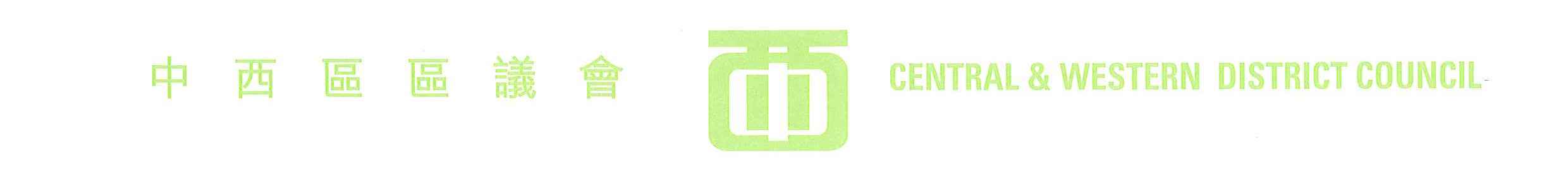 中西區區議會   財務委員會第七次會議   議  程(備註：預計會議約於下午3時10分結束)日期﹕二○一七年三月九日(星期四)時間﹕下午二時三十分地點﹕香港中環統一碼頭道38號海港政府大樓14樓區議會會議室通過會議議程通過二○一六至二○一七年度財務委員會第六次會議紀錄二○一六至二○一七年度區議會撥款的財政報告(中西區區議會財委會文件第4/2017號至5/2017號)(約3分鐘)特別活動統籌組職的撥款申請(中西區區議會財委會文件第18/2017號至20/2017號)(約6分鐘)區議會及屬下委員會及工作小組的撥款申請(中西區區議會財委會文件第21/2017號至28/2017號)(約27分鐘)區議會撥款活動的監察安排(中西區區議會財委會文件第6/2017號至17/2017號)(約4分鐘)其他事項下次會議日期：二○一七年四月二十日